                                                                                                             664011, г. Иркутск, ул. Сухэ-Батора, 7                                                                                           тел.: (3952) 218-105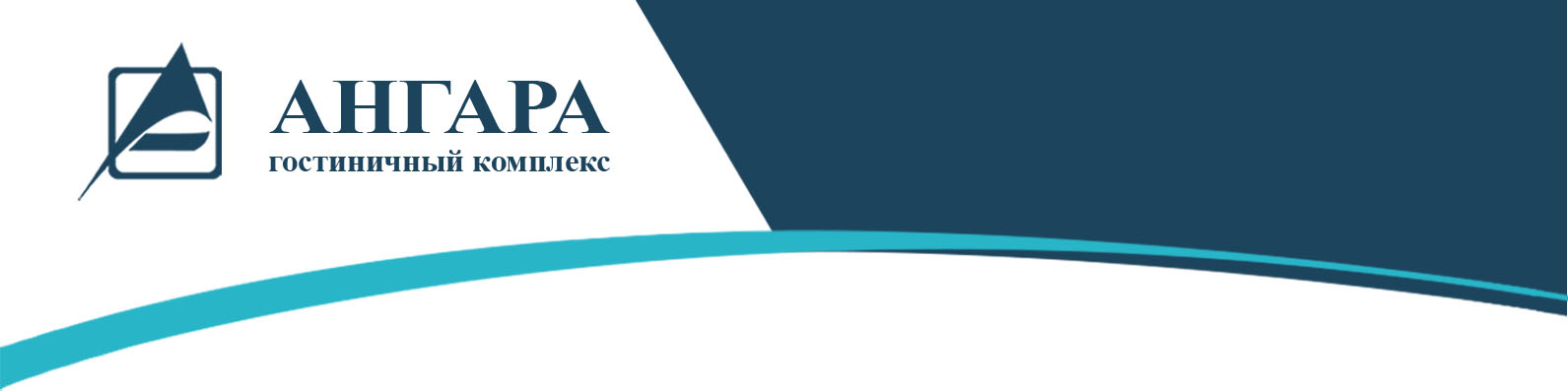 e-mail: booking@angarahotel.ruwww.angarahotel.ruПрейскурант на услуги размещения вГостиничном комплексе «Ангара» Время заезда –14:00 время выезда -12:00 ч.При размещении до расчетного часа оплата за проживание взимается:В случае задержки выезда гостя оплата за проживание взимается в следующем порядке:   - до 23:00 после расчетного часа – оплата за 0,5 суток;  - от 23:00 до 12:00 после расчетного часа – оплата за полные сутки.При проживании не более суток (24 часов) оплата взимается за полные сутки.В стоимость проживания включен завтрак (шведский стол) со второго дня проживания и НДС 0%.Двухместный номер с одноместным размещением предоставляется при отсутствии одноместных номеров и на усмотрение администрации.Ранний заезд/поздний выезд осуществляется только при наличии возможности на момент заезда/выезда.Ген. директор ОАО ГК «Ангара»                ______________________ В.В.ОстровскийКАТЕГОРИЯКАТЕГОРИЯI сезонI сезонII сезонII сезонIII сезонIII сезонКАТЕГОРИЯКАТЕГОРИЯ01.01.24г. -  31.01.24г.01.04.24г. - 31.05.24г.01.10.24г. - 31.12.24г.01.01.24г. -  31.01.24г.01.04.24г. - 31.05.24г.01.10.24г. - 31.12.24г.01.02.24г. - 31.03.24г.01.06.24г. - 30.06.24г.01.02.24г. - 31.03.24г.01.06.24г. - 30.06.24г.01.07.24г. - 30.09.24г.01.07.24г. - 30.09.24г.КАТЕГОРИЯКАТЕГОРИЯ1 чел.2 чел.1 чел.2 чел.1 чел.2 чел.НОМЕРА ПЕРВОЙ КАТЕГОРИИ:НОМЕРА ПЕРВОЙ КАТЕГОРИИ:НОМЕРА ПЕРВОЙ КАТЕГОРИИ:НОМЕРА ПЕРВОЙ КАТЕГОРИИ:НОМЕРА ПЕРВОЙ КАТЕГОРИИ:НОМЕРА ПЕРВОЙ КАТЕГОРИИ:НОМЕРА ПЕРВОЙ КАТЕГОРИИ:НОМЕРА ПЕРВОЙ КАТЕГОРИИ:1-местный«Стандарт»3 5003 5004 0004 0004 5004 5001-местный«Бизнес»4 0004 0004 5004 5005 0005 0002-местный«Стандарт» 4 0004 6004 5005 6005 2006 1002-местный«Бизнес» 4 5005 2005 5006 2005 9006 700НОМЕРА ВЫСШЕЙ КАТЕГОРИИ:НОМЕРА ВЫСШЕЙ КАТЕГОРИИ:НОМЕРА ВЫСШЕЙ КАТЕГОРИИ:НОМЕРА ВЫСШЕЙ КАТЕГОРИИ:НОМЕРА ВЫСШЕЙ КАТЕГОРИИ:НОМЕРА ВЫСШЕЙ КАТЕГОРИИ:НОМЕРА ВЫСШЕЙ КАТЕГОРИИ:НОМЕРА ВЫСШЕЙ КАТЕГОРИИ:«Джуниор Сюит»«Джуниор Сюит»6 7006 7007 7007 7008 7008 700«Люкс»«Люкс»7 7007 7008 7008 7009 7009 700ДОП. МЕСТО:ДОП. МЕСТО:ДОП. МЕСТО:ДОП. МЕСТО:ДОП. МЕСТО:ДОП. МЕСТО:ДОП. МЕСТО:ДОП. МЕСТО:СтоимостьСтоимость1 4001 4001 8001 8002 2002 200I сезон:- до 00:00 – оплата с предыдущих суток;- с 00:00 до 14:00 – оплата за 0,5 суток;II, III сезоны:- до 00:00 – оплата с предыдущих суток;- с 00:00 до 09:00 – оплата за полные сутки;- с 09:00 до 14:00 – оплата за 0,5 суток.